Healing With Aurora Client Intake FormName________________________________________________Primary reason for visit______________________________________________________________________________________
_____________________________________________________Physical Symptoms: (circle areas of concern)                  Front                                                Back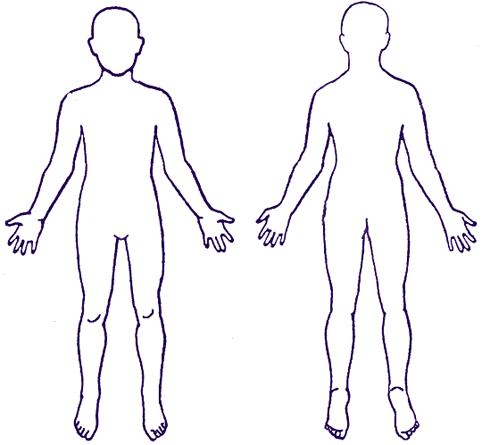 CHAKRA HEALTH    (Circle all that apply)CROWN 👑Loneliness,  lack of connection or guidance from a higher power, migraines, scared of change, lack of directionTHIRD EYE 👁️Lack of focus, clouded judgement, headaches, overthinker, low intuition, vision problemsTHROAT 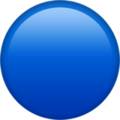 Fear judgement, fear speaking out, frustration because you don’t feel like people hear what you say, speak fast, thyroid issuesHEART 💚Fear of commitment, feeling you have to please others in order to be loved,Guarded due to past hurts, trouble with giving/receiving, hold grudges, physical heart issues such as heart disease, heart attackSOLAR PLEXUS ☀️Low self-esteem, poor decision-making, feeling powerless/victim, feel as if people take advantage, seek approval from others, digestion issues, stomach painSACRAL CHAKRA 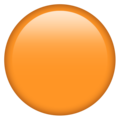 Low sex drive, lack of creativity, emotional confusion, reproductive disorders,Repetitive dysfunctional relationshipsROOT CHAKRA 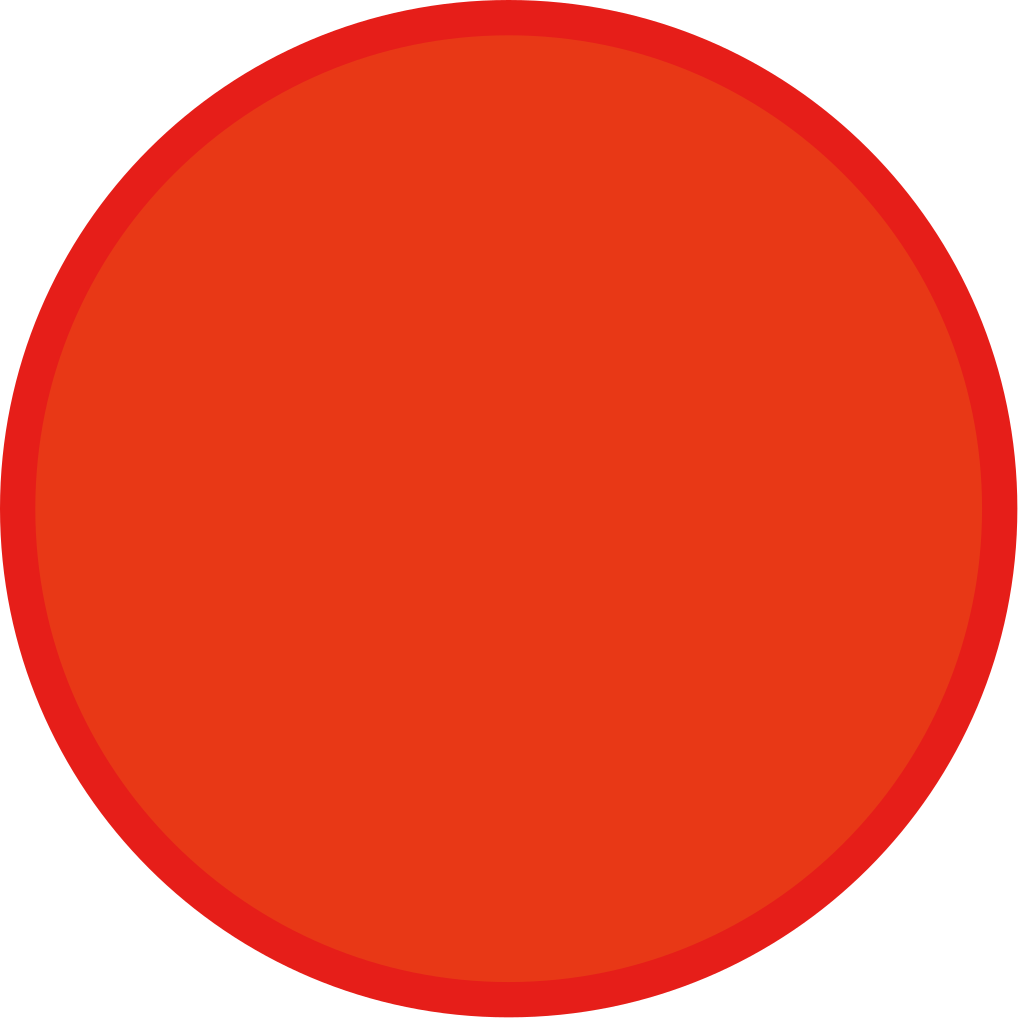 Depression, anxiety, persistent financial problems, feeling stuck, arthritis, lower back pain(circle all that apply)Are you comfortable with the use of     sage, palo santos, essential oils, crystals, reiki touch? Yes or noAre you known to be sensitive to light or have seizures? Yes or noDisclaimer: Crystal healing and other types of energy work are not to be considered as a substitute for conventional medicine. If you have a serious health issue, you should consult your doctor and make complementary healing part of a complete health care program. I ____________ take full responsibility for my health and do not hold Aurora accountable.signature___________________________________date________________________________________